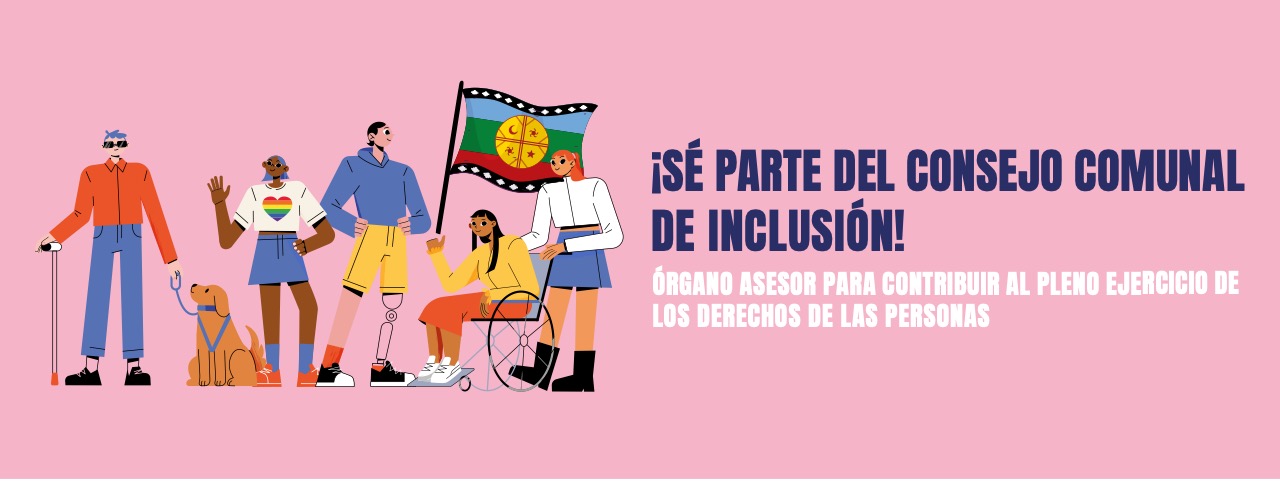 INDIVIDUALIZACIÓN ORGANIZACIÓN:    Nombre Organización:     Número de la persona jurídica     Tipo de Organización (marque con una X)    _______ Organización de personas en situación de discapacidad.    _______ Organización de migrantes y refugiados.    _______ Organización de diversidades y disidencias sexuales y de género.    _______ Organización de pueblos originarios.   R.U.T.    Domicilio INDIVIDUALIZACIÓN REPRESENTANTE LEGAL:  Nombre completo:  R.U.N.                                                                      Teléfono   Domicilio   Correo electrónico  Identidad de Género (marque con una X) _____ Masculino     _____ Femenino     ______ No binario    ______ No especifica Cargo en la organización (marque con una X)  ________ Presidenta/e           ________ Secretaria/o       _________ Tesorera/o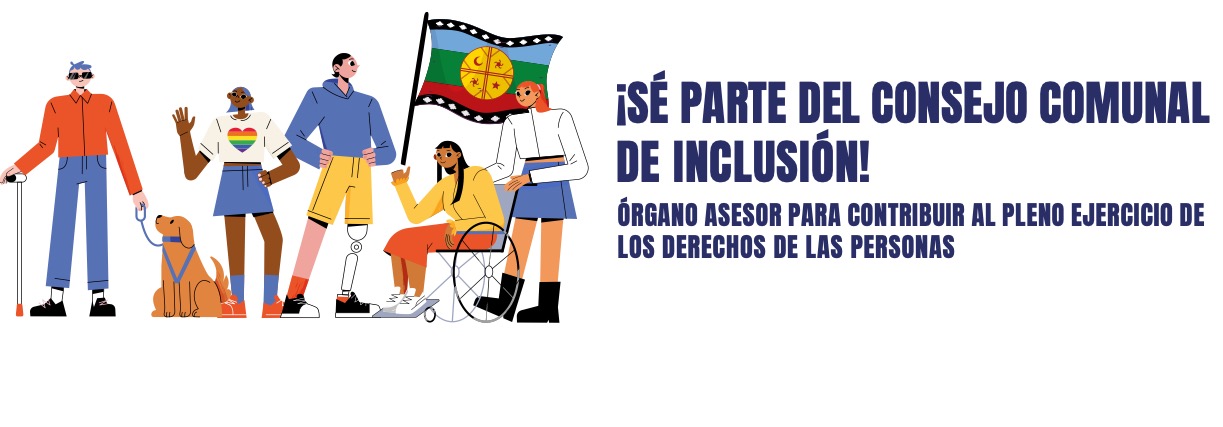 REPRESENTANTE DE LA ORGANIZACIÓN ANTE EL CONSEJO DE INCLUSIÓN SOCIAL:  Nombre completo:  R.U.N.                                                                      Teléfono   Domicilio   Correo electrónico  Identidad de Género (marque con una X) _____ Masculino     _____ Femenino     ______ No binario    ______ No especifica Cargo en la organización (marque con una X)  ________ Presidenta/e           ________ Secretaria/o       _________ Tesorera/o   ____ Socia/oCATEGORÍA A LA CUAL POSTULA (marque solo una opción):Categoría 1: Organizaciones de personas en situación de discapacidad _______Categoría 2: Organizaciones de migrantes y refugiados ______Categoría 3: Organizaciones de diversidades y disidencias sexuales y de género ______Categoría 4: Organizaciones de pueblos originarios ______LISTADO DE SOCIAS/OS QUE PARTICIPARÁN EN EL PROCESO ELECCIONARIO (15 personas)___________________________                                                       _______________________    FIRMA REPRESENTANTE LEGAL                                                                FIRMA POSTULANTE            ORGANIZACIÓN  NombresApellidosCargoTeléfono